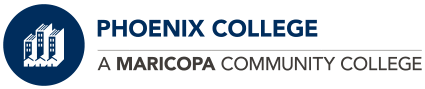 Contact HR for support on the Posting process. If you need a copy of the Job Class Specs please contact your assigned recruiter and they will provide it for you. Please refer to the job descriptions when completing the Search Plan for Full-Time positions.IMPORTANT!:  All actions and processes that will occur during the recruitment must be outlined in the Search Plan before the recruitment begins. (Attach additional pages if necessary) Complete and thorough documentation of the recruitment process meets the EEO/AA requirements.This document is CONFIDENTIAL and is not to be shared outside of the hiring committee and Human Resources throughout the process. POSITION INFORMATION (Please complete all applicable areas)JOB POSTING INFORMATION (Please complete all applicable areas)Job Summary: Please provide a brief description, in your own words, about the overall purpose of the position.  What will the person be doing on a regular basis?  Will an applicant understand what the job involves from the information provided?  This should be a brief paragraph, three to five sentences.Essential Functions:  Please list the principle tasks, duties and responsibilities of the position using percentages. Make sure that your percentages add up to 100%.  Please note that “other duties as assigned” should not make up more than 10%. (Faculty positions do NOT require percentages)Minimum Qualifications: Minimum experience, education and training to enter the job.  All Staff positions will utilize the published Minimum Qualifications listed in the Job Description. All Faculty positions will utilize the published Minimum Qualifications for the advertised discipline.  These must be the same as listed in the Job Description, no changes allowed.NOTE:  Please list the equivalency for degree and education that the committee will be using to evaluate applicant submissions. Equivalencies cannot be more stringent than the minimums nor can they be less than the required minimum.  This information will also be used during salary placement.  Examples: What is a related degree?, What type of experience is equivalent? What amount of experience can be substituted for the education qualifications? Desired Qualifications:  Please list desired qualifications that your ideal or preferred candidate would have.  What education and years of experience would they have that would make them more qualified?Desired Qualifications Scoring Rubric Please fill in the rubric with the corresponding evaluation markers.  You will need to review this rubric with your screening team before screening the application packets.Special Working Conditions: Please provide information that would be unique to the position. Please see Appendix A for special working condition verbiage.  How to ApplyPlease select all that apply to this postingHIRING TEAMThe Hiring team must have a minimum of three including the Hiring Manager. The Hiring Manager and a subject matter expert must participate on both the screening and interview teams.  Teams may consist of more than the minimum number and can participate in both roles. The Hiring Team must include at least one female, one male, and one person reflecting ethnic diversity. You will need varying representation of MCCD, such as faculty and staff and/or non-exempt and exempt. It is recommended to have a member from outside the department, a peer and a customer. For Administrative level recruitments, a Faculty member must participate in the committee.Non-employee’s may participate on the committee, such as student leadership or community business partner.  The participant must complete the Community Member Acknowledgement form Roles: 	H=Hiring Manager         				Employee Types:     Faculty                        	S=Screener							                     Staff	I=Interviewer							                     Administrator	B=Both (Screener and Interviewer)A=Administrative SupportINTERVIEW PLANNING (Please complete all applicable areas)Confirmed Interview date, time and place will be communicated to HR via the Candidate Interview Selection Form.Human Resources will schedule interviews on your behalf from the information on the form.Formal Interview Plan (Faculty and Staff)Logistics for Interview PlanningHiring manager is responsible for addressing the interview logistics and communicating the information to HR for the Interview set up. Items below are important considerations when reserving space and scheduling time.Interview locationInterview DatesLength of InterviewBreaks during interview process (lunch break, general break)Informal Interview Plan (Staff)The 2nd interview can be an informal conversation, however HR will need documentation in regards to the individuals present during interview and the subjects discussed or questions asked.  Please remember to focus solely on job related subjects and not to ask or answer any personal questions.  Salary is not to be discussed.If the 2nd interview is going to be more formal, the same considerations will need to be addressed as listed in the list for the Formal interview.FACULTY:  Please be aware that if conducting a Micro Teach separate from the first departmental interview the same considerations must be determined as above in regards to space and schedule.  Human Resources will also need the information to relay to candidates when setting up the Micro Teach demonstrations as well as the scoring rubric.Informal Meeting with College President or Administrator INTERVIEW QUESTIONS – Please input belowQuestions should be a mix of behavioral and experiential questions related to qualifications, typically focusing on the desired qualifications and nature of the position.  Your Human Resources recruiter is available to assist in the development of questions.  As a reference, a typical 1 hour interview is about 10 questions.  It is also important to allow the applicant to question the committee.  This question is not scored.First Interview Questions:RECRUITMENT POSTING PLANPositions are automatically advertised on MCCCD Jobs, HigherEdJobs and The Chronicle of Higher Ed.  Include Vendor name, website address, special instructions such as deadlines and cost. HR can also post on free job posting sites as well as any minority organizations.If an industry specific website requires membership, the department will be responsible for placing an advertisement or providing the login information, however the copy of the advertisement must be approved by HR before posting.Completed Search Plans must be uploaded as an attachment to the Job Posting.  Please do not load partial or incomplete search plans. Appendix A – Special Working Conditions StatementsPosition TitlePosition TitlePosition TitlePosition TitlePosition NumberPosition NumberPosition NumberPosition NumberFaculty Only: What type of position is this posting?Faculty Only: What type of position is this posting?Faculty Only: What type of position is this posting?Faculty Only: What type of position is this posting?Academic   Occupational  Service   AdjunctAcademic   Occupational  Service   AdjunctAcademic   Occupational  Service   AdjunctAcademic   Occupational  Service   AdjunctDepartment NameDepartment NameDepartment ID Department ID Job CodeGradeShift EligibleShift Eligible  Yes      NoSupervisor Name and TitleSupervisor Name and TitleSupervisor Name and TitleSupervisor Name and TitleScheduled Work HoursScheduled Work HoursScheduled Work DaysScheduled Work DaysCalendarCalendarFTEFTEWork LocationWork LocationPosting TypePosting TypeIs this position new?Is this position new?Yes   NoYes   NoIf no, who is this posting replacing?If no, who is this posting replacing?Budget Code (Chartfield String)Budget Code (Chartfield String)Budget Code (Chartfield String)Budget Code (Chartfield String)1.  2. 3. 4. 5.  6.  7. 8.9.10.Desired Qualifications Scoring Rubric Type (select one):Desired Qualifications Scoring Rubric Type (select one):  Numeric   - Complete rubric in the next session  Yes/No – Skip the Scoring Rubric sectionCodeQualificationRubricD1Experience working in a student services environment.CodeQualificationRubricD1D2D3D4D5D6D7D8D9D10Type of Position (Select one)Type of Position (Select one)Temporary Reassignment (Current Employees Only)One Semester Only (Faculty)One Year Only (Faculty)Short-Term (Specially Funded, Temporary)Athletic SpecialistClassifiedAdjunctPart-TimeCover Letter Required?  Yes      NoYou may also add any additional comments you feel are necessary in order for the applicant to provide all pertinent documentation.You may also add any additional comments you feel are necessary in order for the applicant to provide all pertinent documentation.Additional Instructions: Additional Instructions: NameEmployee IDGenderEthnicityRoleEmployee TypeHiring Ethics Completed (yes/no)RECRUITMENT TIMELINE PLANNINGRECRUITMENT TIMELINE PLANNINGRECRUITMENT TIMELINE PLANNINGCommentOpen Date:Close Date:Screening Dates:Interview Date(s):Desired Start Date:Please Indicate Type of Interviews to be HeldPlease Indicate Type of Interviews to be HeldFirst Interview (formal interview)Second Interview (informal interview)Micro TeachSkills EvaluationAdministrative InterviewPublic Forum (see HR for Forum setup form)Interview Type In-PersonInterview Type VirtualAssessments  Micro Teach/Demonstration – rating rubric required if standard form is not usedAssessments  Portfolio/Sample work product – rating rubric requiredAssessments  Skills Assessment (e.g. technology, hands-on, problem solving) – rating rubric required*If using an assessment please provide rubric with search plan*If using an assessment please provide rubric with search planMeeting is with:Do you have any questions for us?1  Vendor:INDEEDCost:  Crawls and picks up for free2  Vendor:DiversityJobs.comCost:  Automatically Posted3 Vendor:Cost:4 Vendor:Cost:5 Vendor:Cost:For Recruiting Team USE ONLY (To be used to document agreements and decisions from HR and Hiring Manager/Team meeting)For Recruiting Team USE ONLY (To be used to document agreements and decisions from HR and Hiring Manager/Team meeting)For Recruiting Team USE ONLY (To be used to document agreements and decisions from HR and Hiring Manager/Team meeting)Driver LicensePossession of a valid State of Arizona Class D driver's license is required; must meet minimum standards regarding driving.Clinical NursingPossession of a valid Level I DPS Fingerprint Clearance Card required. Possible exposure to blood-borne pathogens and other infectious diseases.  May be required to instruct at multiple sites and/or teach days, evenings or weekends.  Assignment may extend past the normal academic semesters.  May require lifting objects weighing up to 50lbs.TravelMay be required to work at multiple sites or locations.Travel for InterviewTravel to campus during interview/selection process will be at candidate’s own expense.Work Visa’sMCCCD does not sponsor individuals for any type of work visas.  Work Schedulei.e. Monday – Thursday, 8am-5am Fridays 9am-6pmWork Schedule VariesMay be required to work evenings and weekendsLiftingi.e. May be required to lift or carry up to 25lbs.Computeri.e. May be required to sit for a prolonged period of time; viewing a computer monitorShort-term Positioni.e. This is a short-term position with a projected end date of XXXX with renewal contingent on funding source.Hazardous MaterialsMay be exposed to hazardous chemicalsClimbing Climbing stairs and/or ladders to reach assigned areas along with working at heights. TranscriptsUnofficial transcripts must be included in order to be considered for this position.OR, Please include any course work taken at the Junior (300) level through Graduate level.OR, All candidates must submit a position paper with resume/CV.TemperatureWork outdoors in a variety of temperatures and environmental conditionsNoiseWill be required to work in an area of light to heavy noise levels dailyChild CareFingerprint Clearance Card